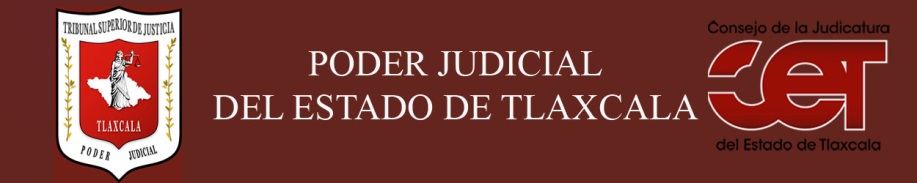 Formato público de curriculum vitaeI.- DATOS GENERALES: I.- DATOS GENERALES: Nombre:RODOLFO ALFONSO MÉNDEZ ACAMETITLACargo en el Poder Judicial: SECRETARIO PROYECTISTAÁrea de adscripción: SALA PENAL TERCERA PONENCIAFecha de nacimiento: (cuando se requiera para ejercer el cargo) 18 DE SEPTIEMBRE DE 1974II.- PREPARACIÓN ACADÉMICA: II.- PREPARACIÓN ACADÉMICA: Último grado de estudios:LICENCIATURAInstitución:BENEMÉRITA UNIVERSIDAD AUTÓNOMA DE PUEBLAPeriodo:1993-1998Documento:  TITULO PROFESIONALTítulo profesional: 2611 ABOGADO, NOTARIO Y ACTUARIOCédula: 3162321Otros estudios profesionales:Institución: Periodo: Documento: Cédula: III.- EXPERIENCIA LABORAL: a)  tres últimos empleosIII.- EXPERIENCIA LABORAL: a)  tres últimos empleosIII.- EXPERIENCIA LABORAL: a)  tres últimos empleos1Inicio (día/mes/año):16/06/2002Nombre de la empresa:Nombre de la empresa:PROCURADURÍA GENERAL DE LA REPUBLICACargo o puesto desempeñado:Cargo o puesto desempeñado:AGENTE DEL MINISTERIO PUBLICO DE LA FEDERACIÓNCampo de experiencia:  Campo de experiencia:  PROCURACIÓN DE JUSTICIA2Inicio (día/mes/año):Nombre de la empresa:Nombre de la empresa:Cargo o puesto desempeñado:Cargo o puesto desempeñado:Campo de experiencia:  Campo de experiencia:  3Inicio (día/mes/año):Nombre de la empresa:Nombre de la empresa:Cargo o puesto desempeñado:Cargo o puesto desempeñado:Campo de experiencia:  Campo de experiencia:  III.- EXPERIENCIA LABORAL: b)Últimos cargos en el Poder Judicial:III.- EXPERIENCIA LABORAL: b)Últimos cargos en el Poder Judicial:III.- EXPERIENCIA LABORAL: b)Últimos cargos en el Poder Judicial:Área de adscripciónPeriodo 1SALA PENAL TERCERA PONENCIA 01 ABRIL 201523IV.- INFORMACION COMPLEMENTARIA:Últimos cursos y/o conferencias y/o capacitaciones y/o diplomados, etc. (dé al menos cinco cursos)IV.- INFORMACION COMPLEMENTARIA:Últimos cursos y/o conferencias y/o capacitaciones y/o diplomados, etc. (dé al menos cinco cursos)IV.- INFORMACION COMPLEMENTARIA:Últimos cursos y/o conferencias y/o capacitaciones y/o diplomados, etc. (dé al menos cinco cursos)IV.- INFORMACION COMPLEMENTARIA:Últimos cursos y/o conferencias y/o capacitaciones y/o diplomados, etc. (dé al menos cinco cursos)Nombre del PonenteInstitución que impartióFecha o periodo1EL PAPEL DE LA JURISPRUDENCIA INTERAMERICANA EN EL ORDEN JURÍDICO INTERNO DR. SERGIO GARCÍA RAMÍREZUNAM- SNI05 AGOSTO 20152CONTROL DE CONVENCIONALIDAD Y JUECES CONSTITUCIONALES MGDO. MANUEL GONZÁLEZ OROPEZATEPJF14 MAYO 20153EL FEMINICIDIO Y SUS EXPECTATIVAS FRENTE AL SISTEMA PENAL ACUSATORIO EN MÉXICOMTRA. KARLA MICHEEL SALAS RAMÍREZPGR (FEVIMTRA), TSJ4TALLER DE MEDIOS DE IMPUGNACIÓN   MTRA. ROSALBA ELENA ZÁRATE HERRERASETEC02 AL 11 MAYO 20165JUZGAR CON PERSPECTIVA DE GENERO MGDA. ELSA CORDERO MARTÍNEZTRIBUNAL SUPERIOR DE JUSTICIA30, 31 MAYO,1, 2 Y 3 JUNIO 20166MEDIACIÓN EN MATERIA PENAL Y DE JUSTICIA PARA ADOLESCENTES MTRO. ROBERTO MONTOYA GONZÁLEZTRIBUNAL SUPERIOR DE JUSTICIA3, 4 Y 5 ABRIL 20177JUZGAR PARA LA IGUALDADDIRECCIÓN DE ESTUDIOS, PROMOCIÓN Y DESARROLLO DE LOS DERECHOS HUMANOS DE LA SUPREMA CORTE DE JUSTICIA DE LA NACIÓN22 MARZO 20178JUZGAR CON PERSPECTIVA DE GENERODRA. LETICIA BONIFAZ ALONSODIRECTORA DE ESTUDIOS, PROMOCIÓN Y DESARROLLO DE LOS DERECHOS HUMANOS DE LA SUPREMA CORTE DE JUSTICIA DE LA NACIÓN22 MARZO 20179LA EXTORSIÓN EN MÉXICOCOMISIÓN NACIONAL DE SEGURIDAD PUBLICA24 MARZO 201710CONFLICTO Y MEDIACIÓNDR. OTHÓN PÉREZ FERNÁNDEZ DEL CASTILLOUNIVERSIDAD DE ESTUDIOS DE POSGRADO EN DERECHO A.C. Y PRESIDENCIA DEL COLEGIO DE MEDIADORES CERTIFICADOS S.C20 ABRIL11PRIMEROS CONVERSATORIOS ENTRE OPERADORES DEL SISTEMA PENAL ACUSATORIO -DRA. MARÍA DE LOS ÁNGELES FROMOW RANGEL. SALÓN DE USOS MÚLTIPLES DE CIUDAD JUDICIAL.19 DE JUNIO DE 2018.12GOBIERNO ABIERTO Y TRIBUNALES ABIERTOS. - POR PERSONAL DEL INSTITUTO DE ACCESO A LA INFORMACIÓN PÚBLICA Y PROTECCIÓN DE DATOS PERSONALES.SALÓN DE USOS MÚLTIPLES DE CIUDAD JUDICIAL28 DE JUNIO DE 2018.